Leestaak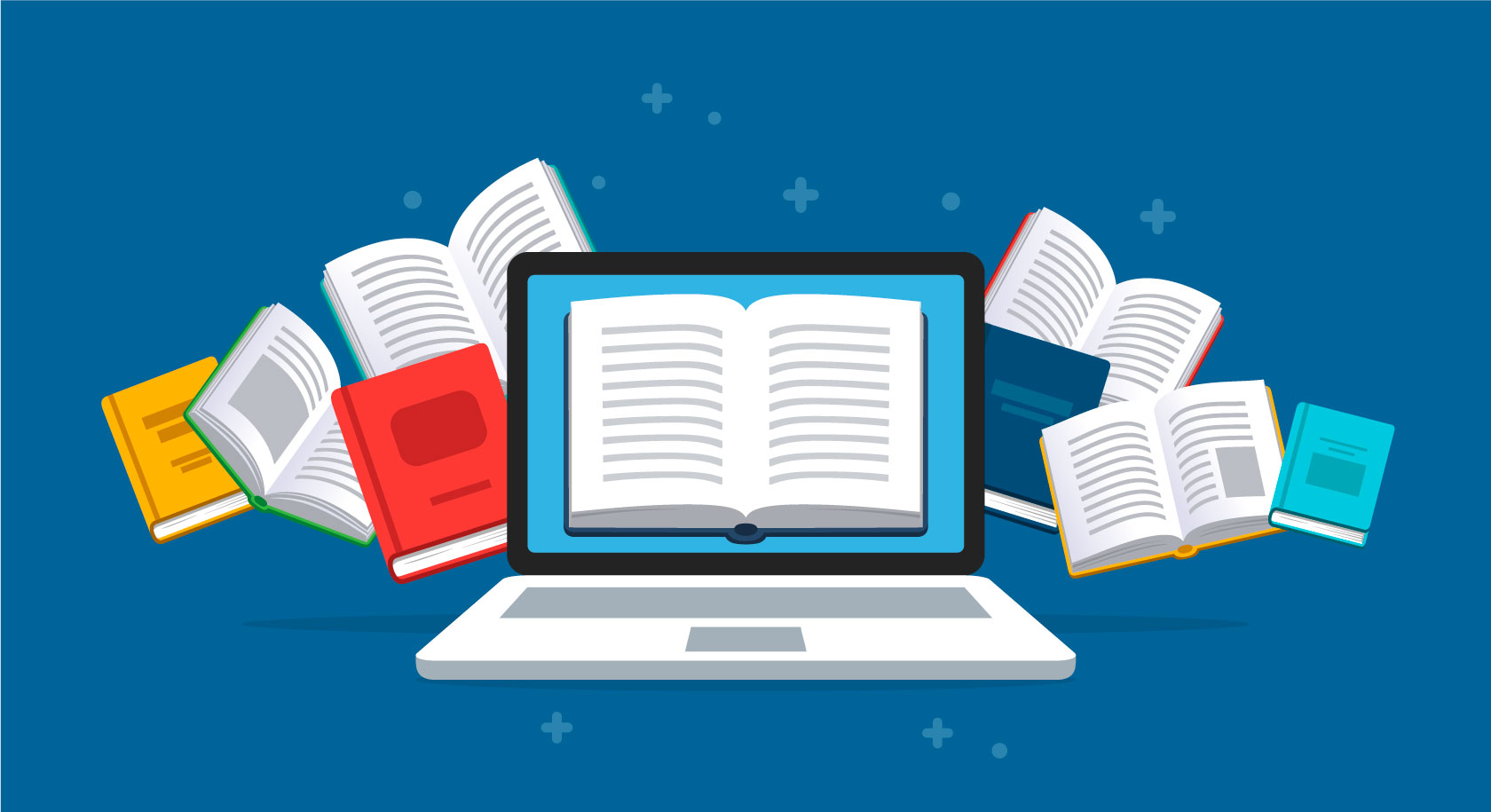 van de dagleerjaar 3 en 41	Lode noemt de schiftingsvraag hoogst origineel. 	Vindt hij dat echt? Leg uit in twee zinnen. ________________________________________________________________________________________________________________________________________________________________________________________________2	Had ik maar niks ontvangen! Had ik maar niet deelgenomen!	Waarom zegt papa dit? Schrijf een korte zin. ________________________________________________________________________________________________________________________________3	Zoek in het verhaal naar woorden met dezelfde betekenis als deze woorden en noteer ze. heel enthousiast	_____________________________snel lopen			_____________________________juichen			_____________________________onkruid weghalen	_____________________________sowieso			_____________________________